Отчет по итоговому событию курса «Волшебный мир презентаций» (практикум с основами творческого проектирования) краевой  апробационной площадки по реализации федерального государственного образовательного стандарта основного общего образования «Организация учебных практик как средство формирования проектно-исследовательских умений обучающихся через курсы по выбору в 5-6 классах» Место реализации программы:  МБОУ «Большесосновская средняя общеобразовательная школа» Большесосновского муниципального района Пермского края.Вид образовательной деятельности — учебная практика.Состав группы — обучающиеся 6 «в» класса.Продолжительность курса — 12 часов.Форма работы – по парам.В ходе реализации программы учащимися 6 «б» класса было создано  10 проектов-презентаций «Мы расскажем вам о …». На итоговом образовательном событии ученики рассказали о:Красных волках (2 группы)Взрыве на ЧАЭСКурить или не курить?Социальной сети vk.comШелти Немецкой овчаркеВидах любвиШаровой молнииСибирской кошкеНекоторые из них прилагаются.По окончании защиты учащиеся проголосовали за «САМЫЙ ЛУЧШИЙ ПРОЕКТ». Победителями стали проекты -  «Мы расскажем вам о Шелти» », «Мы расскажем вам о взрыве на ЧАЭС» (см. приложение).По результатам события построен итоговый мониторинг (прилагается).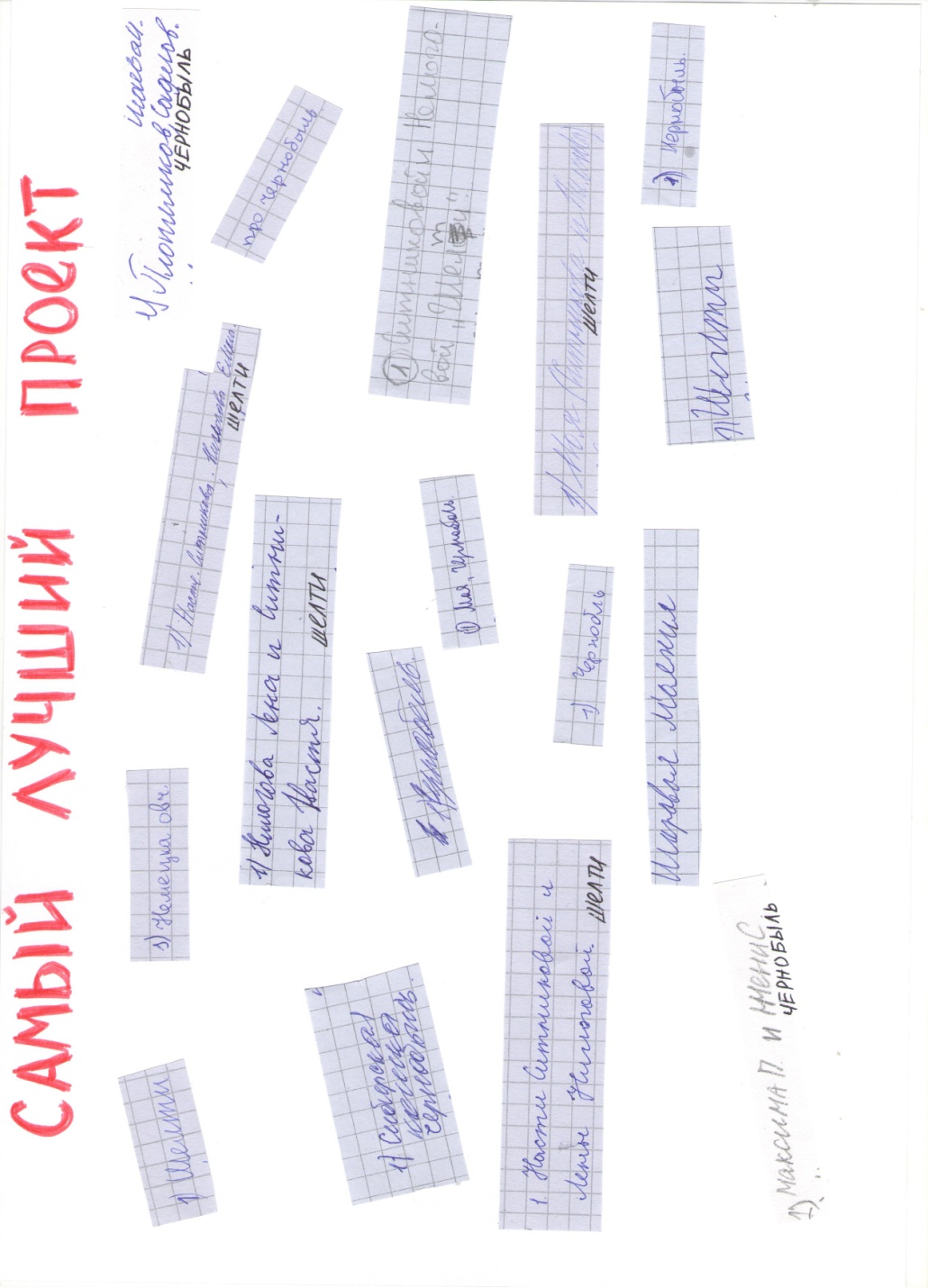 